Knight of the Month-Josh BurkhalterFamily of the Month-Jaimie and Sherri ChemlarCouncil News:Reminder: KC Council 6366 regular council meeting will be held on Thursday, November 3. The meeting will begin at 6:30 PM at St. Mary’s Parish Hall. Steven Pipkin will be cooking the meal.Reminder: KC Council 6366 will be selling BBQ chicken plates Sunday, November 13. Please volunteer to help if you are able.We are saddened at the loss of Sir Knight Glenn Spitzenberger and Brother Knight Milton Mynar. They were both long time Knights of Columbus members.  May they rest in peace.The KC Council 6366 will be having a mass for the KC deceased members and their surviving wives on Tuesday, November 1, on All Saints Day at 6:00 PM at St. Mary’s church.KC Members: Please refer to Sunday, October 30 bulletin for assisting at Sunday November 6, 10:00 AM Mass for Rosary, Lector, Eucharistic Ministers and Ushers..Congratulations to GK John Kucera and the KC council for being awarded the Columbian award and the Founders awardby by our worthy District Deputy Tony Zaccagnino.Message from our worthy Financial Secretary: The 2023 annual dues are now payable. Annual dues are $24.00. Please check that your membership card matches the degree you have attained.  You can pay at our monthly council meetings or you may mail them direct to: Thomas Pivonka, 9105 State Highway 36 S, Caldwell, Texas 77836.If you have any KC news or want to make a memorial donation, contact Maurice Jurena at 979-324-4856 or my email, mrj_757@verizon.net or just drop it in the Sunday collection basket. Regarding the monthly newsletter, if you want to change from hard copy to email or vice versa, or address change, please contact me.Prayer List Milton Mynar Family, Glenn Spitzenberger Family, James Richardson, Martha Wolf, Steve Wooten and wife, Margie Revilla Beaty, Vance and Kathryn McManus, Martha Wolf, McManus Family, Tammy Alford, Larry See, Father Melvin Dornak, and Edward Beran.The core principles of our Knights of Columbus Council are: Charity, Unity, and Fraternity.  The KC’s motto is: “In Service to one, in Service to All.” Our Council’s Church Committee stands ready to provide spiritual support to any Knight who might be in need.  If you, or if you know of any Knight, who is sick or in need, please contact us at mrj_757@verizon.net.  The Council can provide home visits, Holy Communion, and powerful prayers.Knights of Columbus Memorial Scholarship Fund1. Glen Wearden by Janet Valigura-$25.002. E D Perry by Karl and Sherri Schneider-$50.003. E D Perry by Edward Muzny Family-$25.004. Matilda Kocurek by Karl and Sherri Schneider-$50.005. Matilda Kocurek by Edward Muzny Family-$25.006. Jimmy Nix by Eward Muzny Family-$25.007. Glen Wearden by Edward Muzny Family-$25.008. Dr.Franklin Stein by Dr. Murl Bailey-$200.009. Michelle Mendez by Edward Muzny Family-$25.0010. Michelle Mendez by John and Sandra Urbanosky-$100.0011. John Hejl Estate-$5,000.0012. Milton Mynar by Murl Bailey-$200.0013. Milton Mynar by Larry and Cindy See-$25.00KC Insurance Program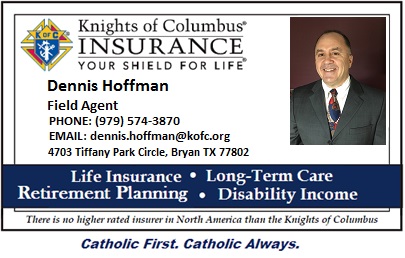 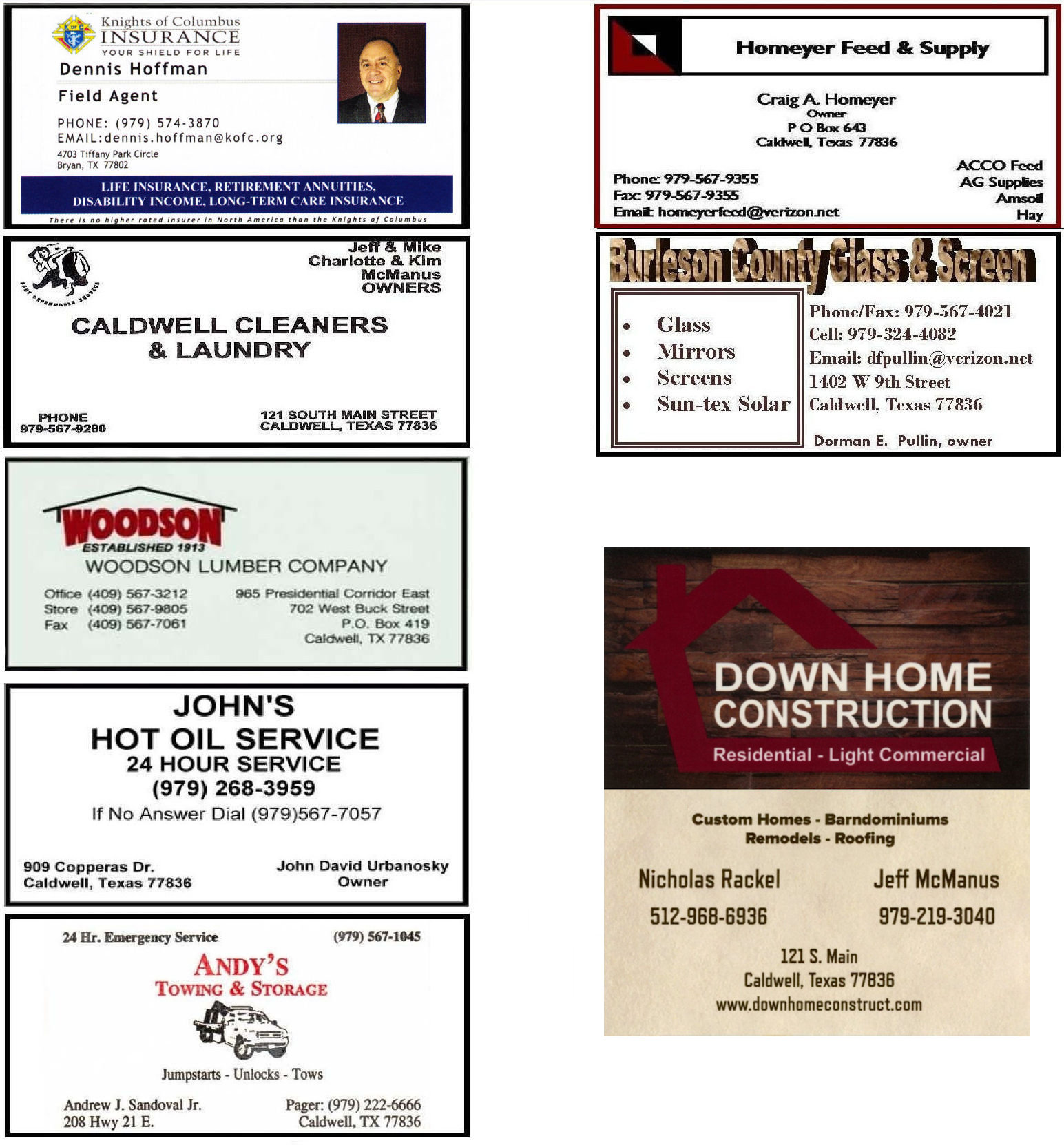 SundayMondayTuesdayWednesdayThursdayFridaySaturday November 1 All Saints DayWilliam Briggs2  All Souls dayKevin Muzny3  KC Meeting-6:30 PM45Gary Franzetti6Daniel Pipkin 7Gerald RodriguezJames Urbanosky Jr.89Karl Schneider 10Kevin SupakRodney Walters11  Veterans DayStephen Wooten1213  KC BBQMichael BarnettLawrence Vavra1415161718Stephen KocurekJose Vasquez Jr., Zack Zgabay19Anthony Wilganowski Jr.20212223Joe Dillard Billy KornegayBrandon Martinez24Thanksgiving DayJose AlmarazJimmy Burkhalter252627 Advent28 Robert HilberlingJeremy Urbanosky2930